2022 Mentor Application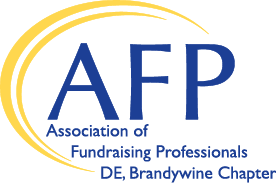 Name		Organization  			Position  Address    	City   		State     	ZIP  Email  				Phone  Years as a professional fundraiser   	Are you a    CFRE?	  ACFRE?Please check up to five options that best reflect your areas of expertise: Annual giving Board development/relations Capital campaigns Career planning Corporate giving Database management Donor stewardship Finance/budgets Foundation giving Grantwriting Major gifts Marketing/media relations Operations/administration Planned giving Prospect research
 Special events Staff management Strategic planning Volunteer management Social mediaPlease indicate the type(s) of organizations with which you have had the most experience: Arts/culture Conservation/environment Consulting firm Education Health Historical Human Services Religion Youth Other  Please indicate your preferred time of day and day(s) for meetings.  What geographic area(s) do you prefer for meetings?  Please include a resume/bio with your application and submit via email to chapter@afpbrandywine.org by Friday, February 4, 2022.